Тема мероприятия: Всероссийский День правовой помощи детямЦель: познакомить учащихся с основными правами несовершеннолетних.Задачи: - повышение уровня правовой культуры школьников;- развитие правовой грамотности и правосознания обучающихся;- профилактика правонарушений обучающихся.Оборудование: компьютер, мультимедийный проектор.Ход классного часа.I. Организационный  момент.II. Этап формирования мотивации. - Здравствуйте, ребята! Сегодня мы собрались в честь праздника Всероссийского дня правовой помощи детям, чтобы обсудить проблемы детей во всем мире, а также обратить внимание на взаимоотношения между миром взрослых и миром детей. - Огромную территорию занимает наше государство. А богато наше государство, прежде всего своими людьми. Россия многонациональная здесь живут люди разных национальностей, они имеют разный цвет кожи, цвет волос и глаз, они исповедуют разную религию. А помогают им жить мирно правила, т.е. законы, которые люди придумали для себя сами. Основной закон нашей страны называется «Конституция Российской Федерации». В нём говориться о том, что человек должен делать, а чего делать нельзя. Есть и другие законы: Семейный Кодекс РФ; Закон «Об образовании»; Жилищный кодекс, Уголовный кодекс и много других законов.- В нашем государстве, впрочем, как и в любой другой стране, законами защищены и взрослые и дети. Особенно дети. Дело в том, что дети не всегда могут защитить себя сами, хотя зачастую находятся в очень тяжелом положении. В  каких же  трудных жизненных ситуациях могут  оказаться дети?Дети, оставшиеся без попечения родителейБезнадзорные и бездомные детиДети-инвалидыДети - жертвы вооруженных и межнациональных конфликтов, стихийных бедствийДети - жертвы насилияДети, отбывающие уголовное наказание за совершенные преступления в местах лишения свободы.III. Этап усвоения знаний об основных правах и обязанностях детей. 	- Ребята, Международный день ребенка отмечается  20 ноября. Дата 20 ноября выбрана не случайно. Она примечательна тем, что именно этого числа в 1959 году Генеральная Ассамблея приняла Декларацию прав ребенка. Документ объединил 10 основополагающих принципов и провозгласил своей конечной целью "обеспечить детям счастливое детство".- А в 1989 году, тоже 20 ноября, была принята Конвенция о правах ребенка, которая обязывает все страны обеспечить детям хорошую жизнь. На территории Российской федерации Конвенция вступила в силу 2 сентября 1990 года. - Конвенция - это соглашение. Это значит, что все государства, которые подписали эту Конвенцию, согласились защищать права детей.Декларация – образец-призыв.  Конвенция – договор, обязательный для выполнения.- А кого считают ребенком? Ребята, как вы думаете, до скольких лет согласно Конвенции ООН, человек считается ребенком?до 14 лет;до 16 лет;до 18 лет;до 21 года.- Подумали? А теперь проголосуем. (Учитель записывает результаты голосования на доске). - Как видите, голоса разделились. В соответствии с первой статьей Конвенции ООН ребенком является каждое человеческое существо до достижения 18-летнего возраста. Так что все вы на самом деле еще дети и имеете право на особую заботу и помощь со стороны государства. 	- Конвенция  имеет 54 статьи и является наиболее полным документом, в котором права ребенка приобретают силу норм  международного права. Конвенция включает в себя группы:1) основные права – на жизнь, на имя;2) обеспеченное семейное благополучие ребенка (обязывает родителей заботиться о детях);3) свободное развитие личности ребенка (свобода мысли, совести, религии);4) здоровье детей (право на медицинское обслуживание);5) образование детей  и их культурное развитие;6) защита ребенка от экономической и др. эксплуатации.Главное право каждого человека – право на жизнь, это первое, что записано в Конвенции. Послушаем наших виртуальных друзей..“Каждый человек имеет право на личную неприкосновенность, жизнь и свободу... Каждая страна должна заботиться о новорожденных, помогать их мамам; строить больницы, где врачи помогут маленькому гражданину, спасут и вылечат его”.- В Конвенции говорится, что каждый имеет право на имя и фамилию. У каждого из вас имеется свой первый в жизни документ, в котором записаны ваши имя, отчество, фамилия, данные об отце и матери, место рождения. Как называется этот документ? Свидетельство о рождении. (Идет представление данного документа учащимися.)- Конвенция подчеркивает, что благополучие каждого ребенка во многом зависит от родителей, они первыми несут ответственность за вас. Они обязаны заботиться о здоровье, физическом, психическом, духовном и нравственном развитии детей. «Каждый из нас имеет право на бесплатное образованием, и мы этим правом действительно пользуемся, потому, что каждый день ходим в школу. Этим самым мы помогаем нашей стране выполнять обещание (по Конвенции) о гарантии права на всеобщее бесплатное образование»- Учеба – это основное ваше право, ваш главный основной труд и основная обязанность. В каком документе определены ваши права и обязанности в школе? Правильно, в Уставе школы.- Мы с вами имеем право не только на образование, но и право на отдых. Родители не должны забывать о том, что право на отдых, на игры, на праздники. Это записано в Конвенции о правах ребенка. Лучший отдых – это отдых со своей семьей.- Ребенок, как и всякий человек, имеет право на собственную личную жизнь, на свою личную неприкосновенность, право на неприкосновенность и невмешательство в личную жизнь. Ребенок сам может выбирать себе друзей, никто не имеет право указывать ему с кем дружить, какую музыку любить, думать только так, а не иначе...«Да, это действительно, верно. Но мы все уверены в том, что нашим родителям небезразлично, с кем мы общаемся, дружим, где бываем... К мнению взрослых стоит прислушаться. У них большой жизненный опыт. Взрослый может многое посоветовать, многому научить, в чем-то помочь разобраться. Но никто не имеет права силой переделывать жизнь человека, а жизнь ребенка тем более. Нас нужно направлять и поправлять в наших делах и поступках.»- Для счастья и достойной жизни нужно многое, прежде всего, мир. Право на мирную жизнь, право на ЗОЖ, также записано в Конвенции о правах ребенка. В этом документе говорится о том, что все страны, чьи правительства подписали данное соглашение, обязаны предоставить убежище ребенку, который вынужден бежать от войны или насилия.IV. Обязанности детей.- Ребята, у каждого человека есть права. Но пользоваться ими можно только тогда, когда не нарушаются права других людей. Уважать права других людей – основная обязанность каждого человека. Существуют и другие обязанности:Каждый несовершеннолетний обязан получить основное общее образование; эта обязанность сохраняет силу до достижения им 15-летнего возраста.Несовершеннолетние мужского пола несут воинскую обязанность в виде воинского учета и подготовки к военной службе; после достижения 18-летнего возраста подлежат призыву на военную службу.Лица, не достигшие совершеннолетия, не могут приобретать, хранить, коллекционировать и носить оружие, в том числе оружие самообороны; также полный запрет введен на кастеты и холодное оружие.Поэтому, заявляя о своих правах, будьте внимательны, ведь ваши права «заканчиваются у кончика вашего носа».V. Ответственность.- Кроме прав и обязанностей, существует еще и ответственность за совершенные поступки – административная и уголовная, за то, что нам часто кажется совсем безобидной шалостью. Это все прописано в гражданском и уголовном кодексе нашей страны.        На территории РФ уголовная ответственность за многие правонарушения наступает с 14 лет (ст. 20 УК), законом предусмотрены различные наказания, в том числе и штрафы.Ложный звонок. Ребята инсценируют правонарушения.Без всякого предупреждения в класс вбегает первый «правонарушитель»:– Сейчас бомба взорвется, по телефону позвонили, все бежим из школы…- Ложное сообщение о готовящемся террористическом акте – это статья Уголовного кодекса Российской Федерации ...        Оказывается, это вовсе не шутка, избавляющая от очередной контрольной, а статья УК, предусматривающая конкретное наказание! Тоже самое можно сказать и о ложных вызовах пожарных, ложных вызовов скорой помощи, милиции.Нанесение побоев.        К «сообщившему о теракте» подходит ученик и условно бьет его учебником по голове, «сообщивший» падает, встает, держась за голову, стонет, дает сдачи, начинается драка.- Обычная драка вполне может быть рассмотрена как ст. 116 УК - побои. Нанесение побоев или иные насильственные действия, но не повлекшие расстройства здоровья, наказываются штрафом в размере до 100 МРОТ, или принудительными работами, или арестом до трех месяцев.– Это нас-то, маленьких?!! Какой с нас штраф?- В этом случае действует Гражданский кодекс, ст. 1074 п. 2 гласит: ответственность за вред, нанесенный несовершеннолетним, лежит на его родителях или лицах, их заменяющих, которые в полной мере расплачиваются (и в прямом, и в переносном смысле) за действия своего чада. Например, оплата медицинской помощи - ст. 1087 ГК. Осквернение зданий и транспорта.В класс вбегают мальчишки:– А «Спартак» выиграл, а никто не знает!– Давай на стене напишем, чтоб завтра утром все увидели!– Клево, вот люди порадуются!– Давай на стене маркером, чтоб лучше видно было!Пишут.Ст. 214 УК – вандализм - осквернение зданий и сооружений, порча имущества на общественном транспорте или в иных общественных местах - штраф от 50 до 100 МРОТ и возмещение ущерба.А так как гуляют детки компаниями, следовательно, и шалят компаниями (в одиночку-то страшно), то следует им знать, что по ст. З5 УК совершение преступлений группой лиц - влечет более строгое наказание.Всегда надо помнить о том, что за совершенные поступки надо отвечать. И во многих случаях можно было найти какое-то другое решение проблемы.Ребята, отстаивая свои права, не стоит забывать, что у других людей есть тоже такие же права, как и твои. Уважайте чужие права!VI. Рефлексия.  Сегодня вы живёте с родителями, которые заботятся о вас, стараются уберечь от всяких неприятностей, лечат вас, когда вы болеете, создают условия для учебы, помогают подготовиться к взрослой жизни. Конечно, семья – самая важная часть общества: здесь ребенка стараются защитить от всего, что может ему навредить. Но о детях заботятся не только в семье. Существуют различные общественные и благотворительные организации, которые главной своей задачей считают защиту детей. Эти организации следят за тем, как соблюдаются права на жизнь, получение образования, выбор будущей профессии и т. д. Чтобы несправедливости в отношении маленьких членов общества становилось меньше, в России появился институт Уполномоченного по правам ребенка. - Кто знает как зовут  Уполномоченного при Президенте Российской Федерации по правам ребенка (Анна Юрьевна Кузнецова)? - Кто является  Уполномоченным по правам ребенка в Карачаево-Черкессии  (Бондаренка Наталья Александровна)?Ребята, вы поняли и убедились, что в мире и обществе вы  не одиноки. Каждый ребенок охраняется и оберегается законами и правовыми нормами.Ролевая игра «Юридическая Консультация»Ребята, когда нарушаются наши права, мы обращаемся за консультацией к юристу. Консультация - это совет, разъяснение, а юристы - это люди, которые хорошо знают законы. Получив юридическую консультацию, мы сможем защитить себя от произвола и самоуправства. Давайте поиграем с вами в игру «Юридическая консультация». Представьте себе, что вы юристы, вы хорошо знаете права детей. И к вам за советом приходят литературные герои.  Какие права ребенка нарушены и разъясните нашему герою его права. Только, пожалуйста, давая консультацию, ссылайтесь на Конвенцию «О правах детей». Надо начинать так: «Согласно Конвенции "О правах ребенка"...»Маугли. Так случилось, что я жил долгое время в лесу вместе с дикими зверями, и вот я попал в общество людей. Имею ли я такие же права, как и все дети?Примерные ответы детей:-   Конечно, имеете. Согласно Конвенции ребенком является каждое человеческое существо до 18-летнего возраста. Вам еще нет 18 лет, значит, вы ребенок и имеете те же права, что и все дети.     2.  М а у г л и. Но я не умею говорить человеческим языком. Я говорю на языке зверей и птиц. Поэтому люди посадили меня в клетку и обращаются со мной как с животным! Имеют ли они на это право?Примерные ответы детей:-   Согласно Конвенции «О правах ребенка» никто не имеет права унижать ваше человеческое достоинство.-   Согласно Конвенции «О правах ребенка» никто не имеет права подвергать вас жестокому обращению, насилию и оскорблениям.-   Согласно Конвенции «О правах ребенка» вы имеете право на свободу перемещения.-   Согласно Конвенции «О правах ребенка» вы имеете право на медицинское обслуживание, образование, развитие своих способностей.       Классный руководитель. Да, ребята, согласно Конвенции каждый ребенок, даже в чем-то неполноценный, должен жить в условиях, не унижающих его достоинства. А теперь подошла очередь другого литературного героя, Гарри Поттера.Гарри  Поттер. Мой опекун постоянно перехватывает и читает письма, адресованные мне. Нарушает ли он при этом мои права?Примерные ответы детей:-   Согласно Конвенции «О правах ребенка» каждый ребенок имеет право на личную жизнь, на тайну переписки.-  Согласно Конвенции «О правах ребенка» каждый ребенок имеет право на уважение его достоинства.ВЫВОД: Наше государство провозглашает равными перед законом всех людей. Человек может использовать свои права, но и не должен нарушать права других людей. Взаимопонимание, уважение друг к другу – единственный способ решения всех конфликтов. Помните об этом, ребята. - Завершая разговор о правах детей, предлагаю послушать стихотворение – пожелание и подумать, о реализации какого вашего права в нем говорится.
В этот день хочу я пожелать, 
Чтобы каждого ребенка в мире
Ждали дома и отец и мать,
Опекали, холили, любили.

Пусть не будет брошенных ребят,
Каждому - семью, отца и маму,
Дом, в котором мир всегда и лад,
Дом, в котором не бывает брани.

Пусть из окон льется детский смех,
Детские улыбки пусть сияют.
Поздравляю я сегодня всех,
От души, от сердца поздравляю! 
(Право на воспитание в семье).                                                                                                                      Класс: 11                                                                                                           Классный руководитель:  Мамбетова Б.М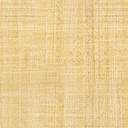 